Мастер-класс по рисованию мыльными пузырями в старшей группе.  «Сказка мыльных пузырей» Мыльные пузыри – легкие, воздушные шарики, переливающиеся всеми цветами радуги, всегда вызывают улыбку и восторг, причем не только у детей, но и у взрослых. У каждого человека, наверное, они ассоциируются с детством.  Как весело и интересно лопать мыльные  пузырики или просто наблюдать за ними? А вы знали, что можно рисовать мыльными пузырями? О, это самая ошеломляющая техника, любителей мыльных пузырей она очень порадует, ведь теперь можно не только дуть пузыри, но и делать их цветными, переносить на бумагу!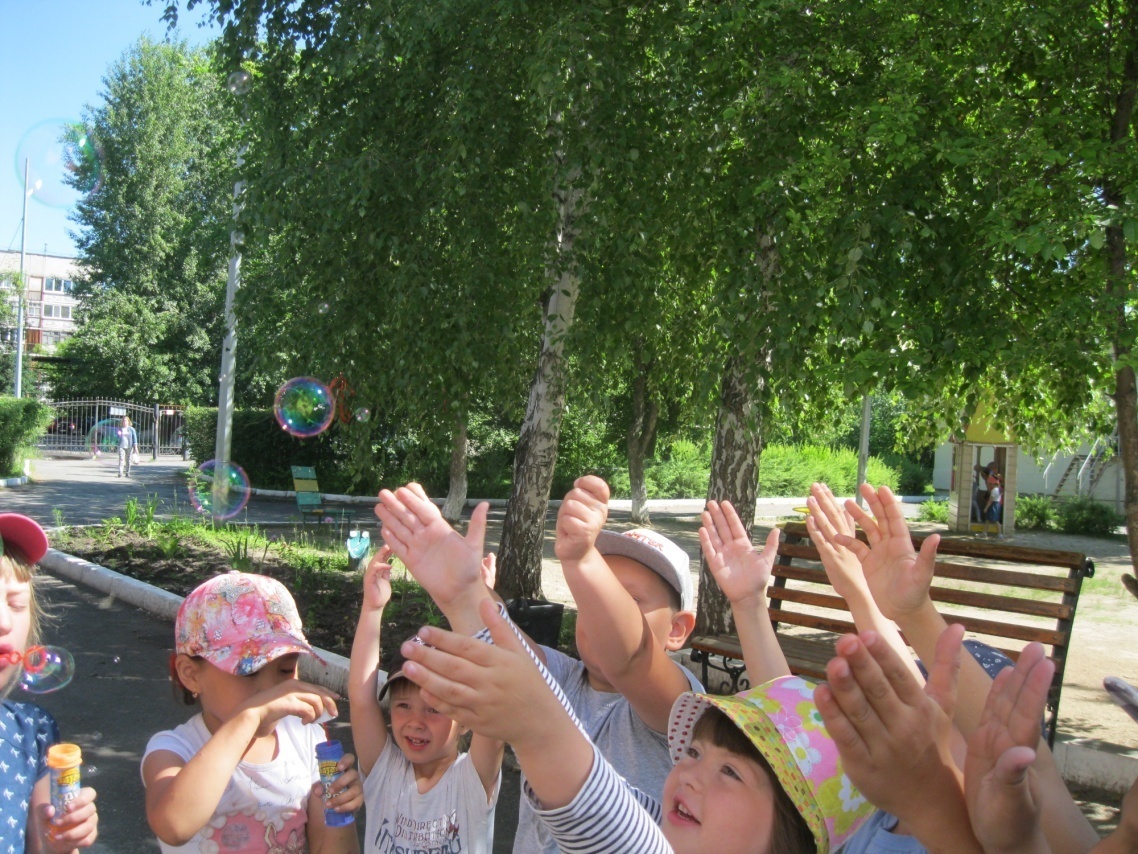 Цель: расширение представления детей о веществах и их свойствах в ходе исследования, применять полученные знания в продуктивной деятельности. Учить рисовать, используя нетрадиционные приемы изображения: мыльными пузырямиЗадачи:1. Образовательные:учить детей выполнять действия согласно алгоритму;познакомить с искусством выдувания мыльных пузырей;познакомить с техникой рисования мыльными пузырями;2. Развивающие:развивать координацию, внимание, мелкую моторику рук;развивать умение последовательно вести работу;3. Воспитательные:Воспитывать интерес к творческому процессу;Воспитывать эстетические чувства.Оборудование: стаканчики с окрашенным раствором из моющего вещества , трубочки, магнитофонХод ООД:Психологический настрой:Основная часть:Опыт 1 . «Буря из пузырей»Сначала нальём немного мыльного раствора в контейнер. (Предлагается кому - нибудь помочь в этом.)Затем опустим в контейнер решето так, чтобы оно полностью погрузилось в раствор.Ну, а потом вытащим решето изводы и подуем на него. А теперь проделаем тоже самое с вот этими приспособлением (палочка с кольцом) (выбираем 2 других человека). Старайтесь подуть сильнее.Вылетают пузыри и лопаются.Опыт 2. «Ты всё увидишь дважды»Воспитатель предлагает очередному ребёнку взять двойную трубочку, окунуть оба конца в раствор и подуть в верхнюю часть. Показ как можно рисовать пузырями добавив в раствор  краски.Дети экспериментируют, рисуют. Работы, по окончании работы, остаются настолах.Игра- превращение, во что можно превратить мыльные пузыри ( морских обитателей, птиц, насекомых, цветы)Дети дорисовывают пузыри. По ходу дорисовывания, при необходимости, задаются наводящие вопросы.Рефлексия.Игра «Хорошо – плохо»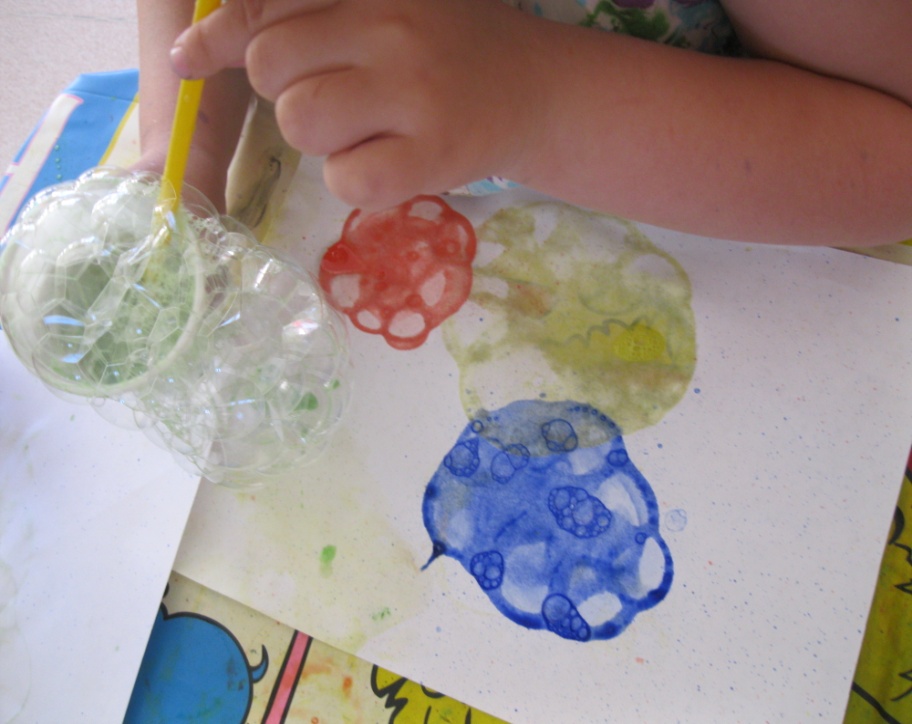 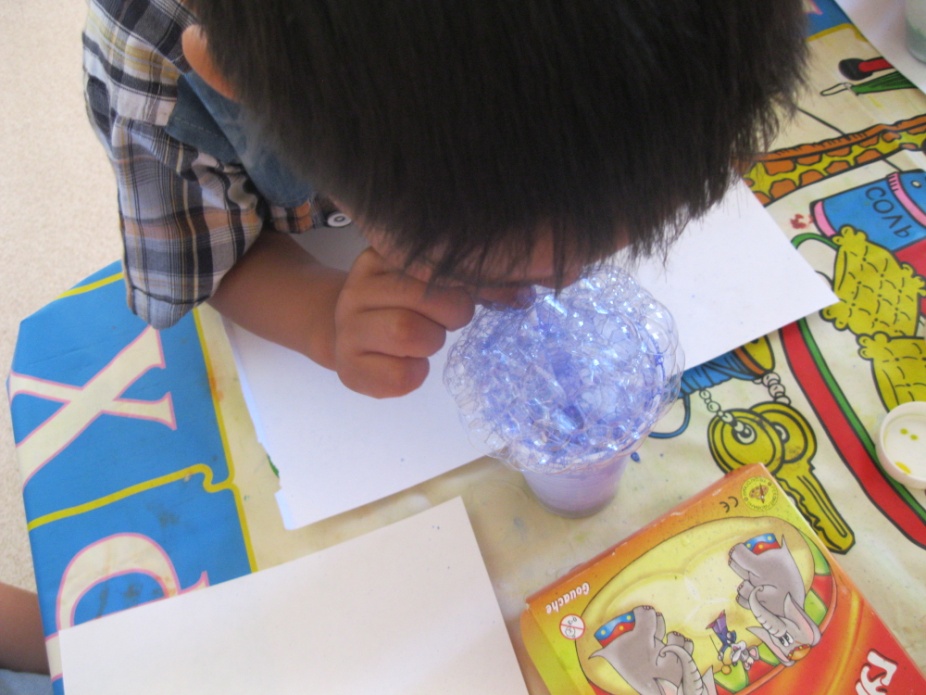 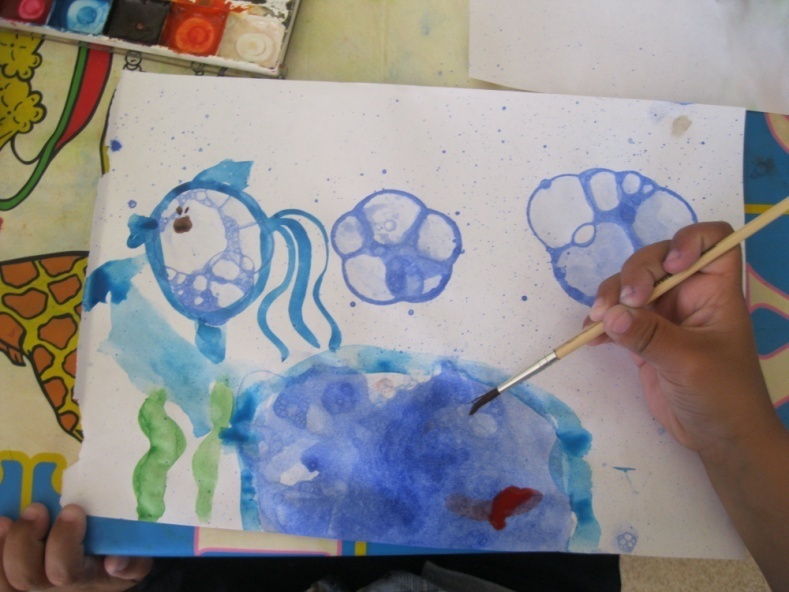 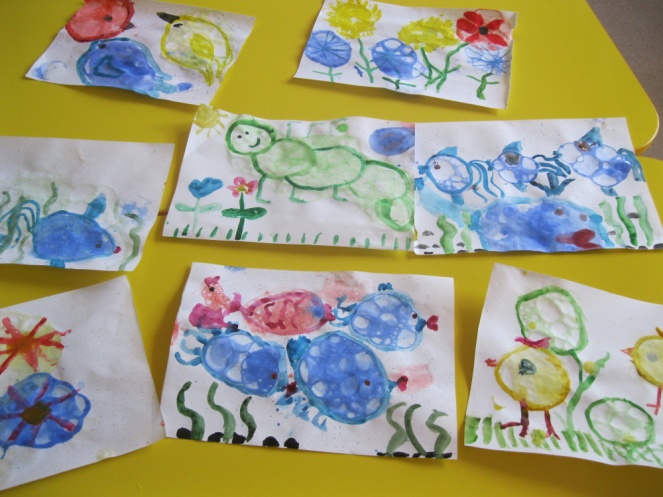  Воспитатель: Пруцкова В.Н.